ТЕРРИТОРИАЛЬНАЯ ИЗБИРАТЕЛЬНАЯ КОМИССИЯКУЩЕВСКАЯРЕШЕНИЕст-ца КущевскаяОб Информации о проведении в 2019 году Дня молодого избирателя в муниципальном образовании Кущевский районЗаслушав информацию председателя территориальной избирательной комиссии Кущевская В.М.Тернового о проведении Дня молодого избирателя в муниципальном образовании Кущевский район, территориальная избирательная комиссия Кущевская РЕШИЛА: 1. Принять к сведению Информацию о проведении в 2019 году Дня молодого избирателя в муниципальном образовании Кущевский  (прилагается).2. Разместить настоящее решение на сайте территориальной избирательной комиссии Кущевская в информационно-телекоммуникационной сети Интернет.Приложениек решению территориальной избирательной комиссии Кущевскаяот 27 марта 2019 г. № 86/507Информацияо проведении в 2019 году Дня молодого избирателяв муниципальном образовании Кущевский районВ соответствии с постановлением Центральной избирательной комиссии Российской Федерации от 28 декабря 2007 года № 83/666-5 «О проведении Дня молодого избирателя», решениями территориальной избирательной комиссии Кущевская от 25 января 2018 года № 83/480 «О Плане работы территориальной избирательной комиссии Кущевская на 2019 год», № 83/482 «О Плане основных мероприятий территориальной избирательной комиссии Кущевская по повышению правовой культуры избирателей (участников референдума) и других участников избирательного процесса, обучению кадров избирательных комиссий на 2019 год» территориальная избирательная комиссия Кущевская решением от 25 января 2019 года № 83/483 утвердила план мероприятий, посвященных Дню молодого избирателя в Кущевском районе. Мероприятия, приуроченные ко Дню молодого избирателя, проведены территориальной избирательной комиссией Кущевская во взаимодействии управлением образования, управлением культуры и отделом по делам молодежи администрации муниципального образования Кущевский район. Все мероприятия ко Дню молодого избирателя были посвящены предстоящим 8 сентября 2019 года выборам депутатов Советов сельских поселений и глав сельских поселений Кущевского района. 1 февраля на сайте территориальной избирательной комиссии Кущевская в сети Интернет размещено обращение председателя комиссии к молодым и будущим избирателям, в газету «Вперед» направлена информацию о целях проведения мероприятий, приуроченных ко Дню молодого избирателя. По инициативе территориальной избирательной комиссии Кущевская 6 февраля 2019 года краевую избирательную комиссию посетили студенты Северо-Кубанского гуманитарно-технологического колледжа.Сначала для молодых людей была проведена экскурсия, в ходе которой ребята ознакомились с деятельностью краевой избирательной комиссии по взаимодействию различными категориями избирателей и общественными организациями. Продолжилось мероприятие в рамках встречи с секретарем избирательной комиссии Краснодарского края Натальей Турищевой и сотрудниками аппарата.Участники встречи посмотрели видеофильмы о развитии федеральной и краевой избирательных систем и презентации, которые представили сотрудники краевой избирательной комиссии. В ходе встречи ребята узнали об основных направлениях работы организаторов выборов во время подготовки и проведения выборных кампаний.Завершилось мероприятие тестовым голосованием с использованием специального оборудования. Специалисты информационного центра комиссии рассказали ребятам о принципах работы КОИБ и непосредственно обучили их использованию автоматизированных средств в процессе голосования.11 февраля в Межпоселенческой центральной библиотеке муниципального образования Кущевский район собрались все, кто имеет желание узнать, поделиться информацией, расширить свой кругозор в области правовых знаний, отстоять свою политическую позицию.Все были готовы продемонстрировать свои знания избирательных прав, механизма формирования политической власти, проведения выборов в Российской Федерации.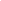 Председатель территориальной избирательной комиссии Кущевская Владимир Терновой поздравил собравшихся с Днем молодого избирателя и рассказал о предстоящих муниципальных выборах, которые состоятся в единый день голосования 8 сентября 2019 года, когда избиратели Кущёвского района будут выбирать 11 глав сельских поселений и депутатов Советов всех 12 сельских поселений Кущевского района.По словам Владимира Михайловича, работа по повышению гражданской активности и правовому просвещению избирателей для библиотек является традиционной, но в период выборов она становится особенно насыщенной и интенсивной. Взаимодействие с избирательными комиссиями позволяет объединить усилия и расширить сферу деятельности библиотек в этом направлении. Сотрудники отдела по работе с молодёжью библиотеки провели с учащимися Технического колледжа тренинг-консультацию «Азбука молодого избирателя». Владимир Михайлович принял участие в консультации, ответил на вопросы участников, рассказал о новшествах.Правовой урок «Готовимся быть избирателями» открыл главный библиограф методико-библиографического отдела Анна Селянская. Библиографический этюд «Избирательное право: вчера и сегодня» помог всем собравшимся окунуться в мир истории возникновения и развития избирательной системы России.Конкурс плакатов «Я выбираю» мотивировал ребят на создание лозунгов, которые они перенесли на бумагу с помощью акварельных красок. Работы победителей были представлены и озвучены самими ребятами.Все мероприятия в рамках Дня правовых знаний были рассчитаны на то, чтобы потенциальный пользователь, приходя в библиотеку, получал необходимую ему информацию, которая помогает формировать свое собственное мнение, и побуждает исполнять долг гражданина своей страны – участвовать в выборах.14 февраля 2018 года на базе Дома творчества состоялось семинар-совещание с лидерами школьного ученического самоуправления.На совещании присутствовали председатель территориальной избирательной комиссии Владимир Терновой и начальник отдела по делам молодежи администрации муниципального образования Кущевский район Виктория Кравцова. Перед собравшимися выступила член Молодежного общественного совета при территориальной избирательной комиссии Кущевская Кристина Крикунова. Она рассказала о работе совета и призвала ребят всегда занимать активную жизненную позицию, участвовать в различных мероприятиях, в том числе тех, которые проводит Молодежный совет. Владимир Михайлович вручил ребятам удостоверения, подтверждающие то, что они лидеры школ и провел викторину по избирательному праву «Азбука права». Ребята вспомнили основные положения избирательного законодательства, а также термины, применяемые в нем.По итогам викторины ее участники получили небольшие призы от территориальной избирательной комиссии Кущевская.15 февраля 2019 года в Кущевском медицинском колледже состоялось информационно - познавательное мероприятие, посвященное Дню молодого избирателя "Парламентские дебаты".Студенты Северо-Кубанского гуманитарно-технологического колледжа, Ленинградского технического колледжа и Кущевского медицинского колледжа узнали правила и тонкости дебатов, а затем сразились в турнирах за звание лучшей команды. В первом туре шесть команд (по две от каждого колледжа) на трех площадках дебатировали по вопросу введения обязательного голосования на выборах и референдумах, причем в каждой паре команд одна выступала от имени правительства, другая – от оппозиции. С помощью аргументов они доказывали почему это необходимо или не нужно делать. В качестве судьи на одной из площадок выступил председатель территориальной избирательной комиссии Кущевская Владимир Терновой.
В финал вышли команды СКГТК "Россия" и ЛТК "Лидеры" с темой "Эта палата вводит брачный договор". Обе стороны не давали друг другу слабины и держали зрителей в напряжении. Выбрать команду-победителя было крайне нелегко, однако победу получила команда СКГТК "Россия". Второе место заняла команда "ЛТК Лидеры", а третье место заняла команда КМК "Медуха". Владимир Михайлович вручил победителям и призерам дипломы.В соответствии с постановлением избирательной комиссии Краснодарского края от 1 февраля 2019 г. № 83/766-6 «О проведении интернет-викторины «Имею право!» в период с 11 по 15 февраля 2019 года избирательной комиссией Краснодарского края была проведена викторина в сети «Интернет» на сайте сетевого издания «Вестник избирательной комиссии Краснодарского края». Территориальная избирательная комиссия Кущевская широко информировала молодежь района о проведении викторины и призывала активно в ней участвовать. Работа по информированию принесла следующий результат: постановлением избирательной комиссии Краснодарского края от 14 марта 2019 г. № 87/790-6 «Об итогах проведения интернет-викторины «Имею право!» одним из победителей интернет-викторины «Имею право!», признан  ученик МАОУ СОШ № 16 Носуля Артём Сергеевич, а член Молодежного Общественного Совета при территориальной избирательной комиссии Кущевская Крикунова Кристина Александровна награждена дипломом за активное участие в интернет-викторине. Кроме этого в постановлении отмечено активное участие в викторине молодежи из Кущевского района.В соответствии с решением территориальной избирательной комиссии Кущевская от 14 февраля года № 84/485 «О проведении интернет – викторины по избирательному праву «Выбирай!» территориальная избирательная комиссия Кущевская проводила в период с 18 по 22 февраля интернет – викторину по избирательному праву (далее – Интернет-викторина). Ежедневно в 16.00 часов на сайте ТИК в сети интернет размещались вопросы, объединенные в тематические блоки.К участию в Интернет - викторине допускались молодые (в возрасте до 35 лет) и будущие избиратели – посетители сайта территориальной избирательной комиссии Кущевская. Участникам Интернет - викторины необходимо было отправить письмо на электронный адрес территориальной избирательной комиссии Кущевская 23t027@mail.ru с ответом на вопросы Интернет - викторины, в котором указать сведения о себе: фамилия, имя, отчество, возраст, телефон и адрес электронной почты. Возможностью проверить свои правовые знания, приняв участие в Интернет - викторине, воспользовались более 20 посетителей сайта территориальной избирательной комиссии Кущевская. На основании протокола заседания конкурсной комиссии по подведению итогов проведения Интернет - викторины территориальная избирательная комиссия Кущевская решением от 20 марта 2019 г. № 85/491 «Об итогах проведения интернет – викторины по избирательному праву «Выбирай!» признала победителями Интернет-викторины по избирательному праву, и наградила победителей Интернет-викторины в соответствии с присужденными призовыми местами:дипломом I степени – Мыцик Валерию Андреевну, 11 июня 1999 года рождения, место жительства: станица Кущевская;дипломом I степени – Беланова Ивана Алексеевича, 27 марта 2000 года рождения, место жительства: станица Кущевская;дипломом I степени – Любухину Алину Владимировну, 13 декабря 2002 года рождения, место жительства: село Красное;дипломом I степени – Столярову Алёну Олеговну, 2 ноября 2002 года рождения, место жительства: станица Кущевская;дипломом II степени – Тресвятскую Дарью Сергеевну, 7 марта 2002 года рождения, место жительства: хутор Красное;дипломом II степени – Супик Евгения Сергеевича, 27 июля 1987 года рождения, место жительства: станица Кущевская;дипломом II степени – Воробьеву Аллу Владимировну, 6 декабря 1999 года рождения, место жительства: пос. Первомайский;дипломом III степени – Плахотю Даниила Александровича, 22 октября 2002 года рождения, место жительства: станица Кисляковская.В рамках празднования Дня молодого избирателя территориальная избирательная комиссия Кущевская проводила «дни открытых дверей»для молодых и будущих избирателей. 22 февраля 2019 года территориальную избирательную комиссию посетили студенты  из Кущевского медицинского колледжа.Участники встречи посмотрели видеофильмы о развитии федеральной и краевой избирательных систем. Они были проинформированы председателем комиссии Владимиром Терновым о проводимых избирательной комиссией мероприятиях и предстоящих 8 сентября 2019 года муниципальных выборах. Владимир Михайлович призвал ребят активно участвовать в мероприятиях, проводимых избирательными комиссиями, участвовать в выборах, пользуясь как активным так и пассивным избирательным правом, участвовать в работе комиссий как в качестве членов, так и волонтеров.О государственной автоматизированной системе "Выборы" рассказала системный администратор ТИК Кущевская Ирина Габова.Завершилось мероприятие тестовым голосованием с использованием комплекса обработки избирательных бюллетеней КОИБ-2010 Ирина Александровна рассказала ребятам о принципах работы КОИБ и непосредственно обучила их использованию автоматизированных средств в процессе голосования.В соответствии с решением территориальной избирательной комиссии Кущевская от 14 февраля года № 84/486 «О проведении в муниципальном образовании Кущевский район  политической игры для неравнодушной молодежи «Правовой калейдоскоп» 26 февраля в клубе «Радуга» состоялась политическая игра для неравнодушной молодежи «Правовой калейдоскоп», на которой шла речь о значении молодежи в политической жизни общества, о подготовке ее к осознанному участию в избирательном процессе.В начале мероприятия с приветственным словом к участникам игры обратился глава муниципалитета Илья Гузев, пожелав ребятам быть активными гражданами своего государства.Политическая игра прошла в три этапа, в ходе которых команды ярко и эмоционально заявили о своей гражданской позиции, жизненных ориентирах и высказали идеи, реализация которых для них важна. В ходе игры демонстрировались подготовленные видеоролики о деятельности тех партий, которые представляли команды, плакаты, в зале раздавались агитационные материалы.Наиболее сложной частью игры стал второй этап, на котором проверялись знания избирательного законодательства. В заключение игры лидеры команд выступили на тему «Если я буду главой сельского поселения». Ребята рассказали о своем видении развития Кущевского района, о своей роли и роли будущих избирателей в судьбе родного края.По итогам игры победа была присуждена команде «Прорыв» МОУ СОШ № 16 имени К.И.Недорубова. Второе место завоевала команда «Волонтерское будущее России» МАОУ СОШ № 20, третье место – «Партия Правды» МБОУ СОШ № 3. Дипломы самому лучшему лидеру команды был вручен Анастасии Деркач из МАОУ СОШ № 20 и самому креативному лидеру - Ильгару Халилову из МБОУ СОШ № 3.Во время мероприятия состоялась церемония посвящения ребят в молодые избиратели. Поздравил с получением нового статуса молодых кущевцев заместитель председателя Совета муниципального образования Кущевский район Анатолий Дронь, вручив им Памятки молодого избирателя и сувениры. Традиционно территориальной избирательной комиссией Кущевская во взаимодействии управлением образования, управлением культуры и отделом по делам молодежи администрации муниципального образования Кущевский район организовано проведение мероприятий в учреждениях образования и культуры. Во всех школах проведен классный час «Гражданином быть обязан», проводились встречи с молодыми депутатами Кущёвского района, конкурс на лучший макет приглашения на выборы, викторина «Избирательное право», книжные выставки, беседы, интеллектуальная игра «Что? Где? Когда?», конкурс эссе «Современный политический лидер — какими чертами он должен обладать?», «круглые столы», конкурсы рисунков и другие мероприятия. Всего в рамках мероприятий, приуроченных к празднованию Дня молодого избирателя, со 1 по 28 февраля 2019 года в муниципальном образовании Кущевский район было проведено более 50 наименований мероприятий, участниками которых стали более 16000 молодых и будущих избирателей.Председатель территориальной избирательной комиссииВ.М.ТерновойСекретарь территориальной 
избирательной комиссииЛ.Н.Старченко